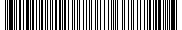 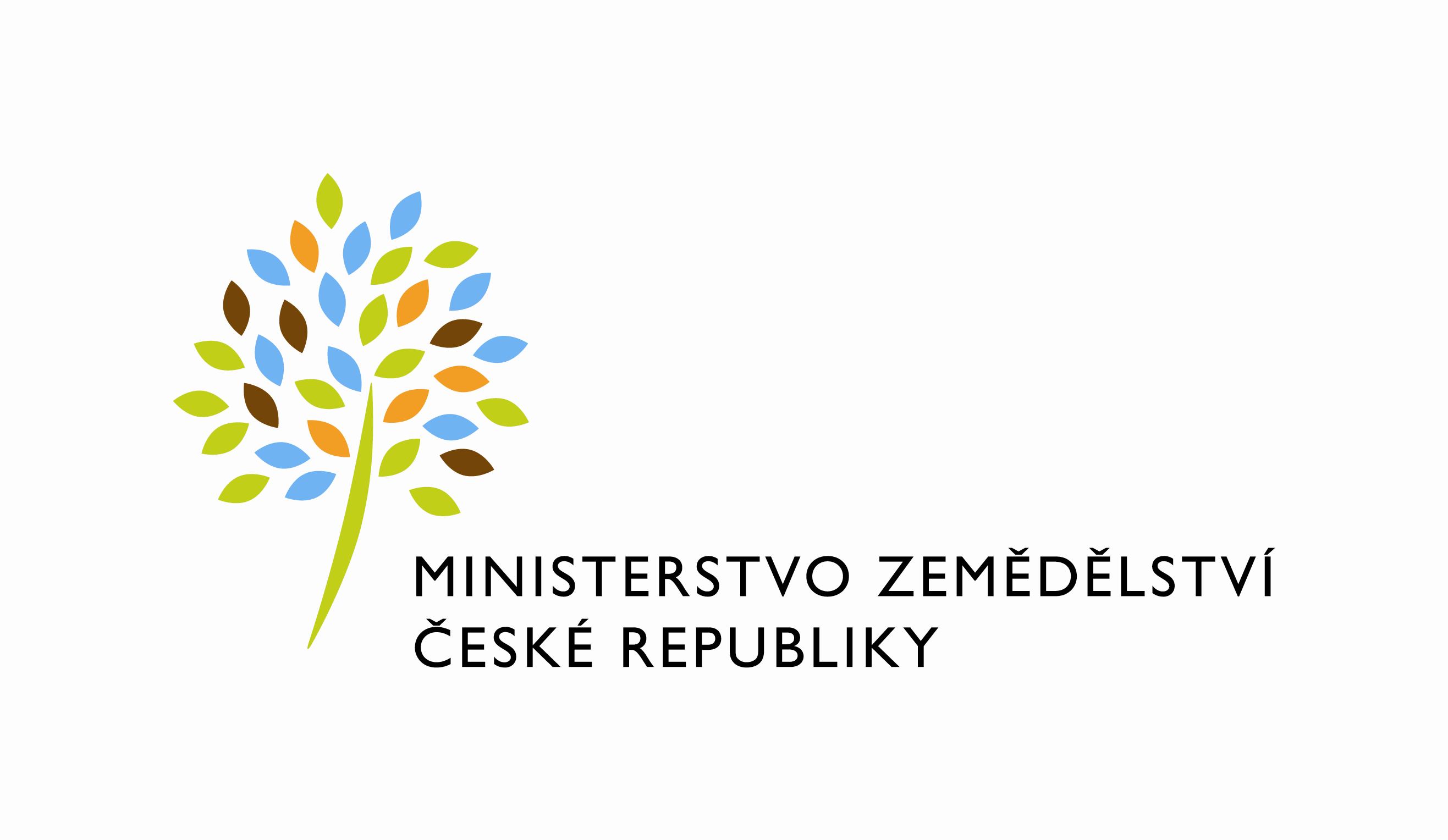 adresa: Těšnov 65/17, Nové Město, 110 00 Praha 1DATUM: 22. 8. 2022Prodloužení termínu dodání objednávky č.4500139828_665_PZ_PRAIS_II_2022_eAGRIAPP_REP_CERTIFIKATY_(Z33506)Vážený pane xxx,tímto vám oznamujeme prodloužení termínu dodání objednávky č. 4500139828  665_PZ_PRAIS_II_2022_eAGRIAPP_REP_CERTIFIKATY_(Z33506) na nový termín do 30.10.2022.Zdůvodnění:PZ je za dodavatele hotové, prodloužení je požadováno na základě předběžné dohody s ředitelem Odb. environment. a ekolog. zemědělství (Ing. Zedkem) z důvodu dostatečného času na důkladné otestování i s externími subjekty.Vše bylo schváleno garantem registru.S pozdravemPřílohy:útvar: Odbor informačních a komunikačních technologiíČíslo útvaru: 12120VÁŠ DOPIS ZN.:	ZE DNE:	 SPISOVÁ ZN.:	 MZE-45060/2021-11152NAŠE ČJ.:	 MZE-50032/2022-12122VYŘIZUJE:	David NeužilTelefon:	221812012E-MAIL:	David.Neuzil@mze.czID DS: 	yphaax8O2 IT Services s.r.o.Vážený panxxxZa Brumlovkou 266/2Michle140 00 Praha 4%%%el_podpis%%%Ing. Vladimír Velasředitel odboru